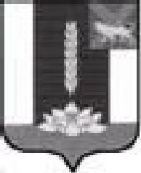 ДУМА ЧЕРНИГОВСКОГО РАЙОНА__________________________________________________________________РЕШЕНИЕПринято Думой Черниговского района27 июня 2018 годаНа основании Федерального закона от 06.10.2003 г. № 131-ФЗ «Об общих принципах организации местного самоуправления в Российской Федерации», Налогового Кодекса Российской Федерации, руководствуясь Уставом Черниговского муниципального района 1. Внести в решение Думы Черниговского района от 31.10.2006 № 36 «Об установлении земельного налога на межселенных территориях Черниговского района» следующие изменения:пункт 7 Решения исключить.  2. Настоящее Решение подлежит опубликованию в «Вестнике нормативных правовых актов Черниговского района» - приложении к районной газете «Новое время».3. Настоящее Решение вступает в силу по истечении одного месяца со дня его официального опубликования и не ранее 1-го числа очередного налогового периода по земельному налогу.Глава Черниговского района                                                              В.Н. Сёмкин28 июня 2018 года№ 111-НПА О внесении изменений в решение Думы Черниговского района от 31.10.2006 № 36 «Об установлении земельного налога на межселенных территориях Черниговского района» 